Capture Application Request for Log-in/Password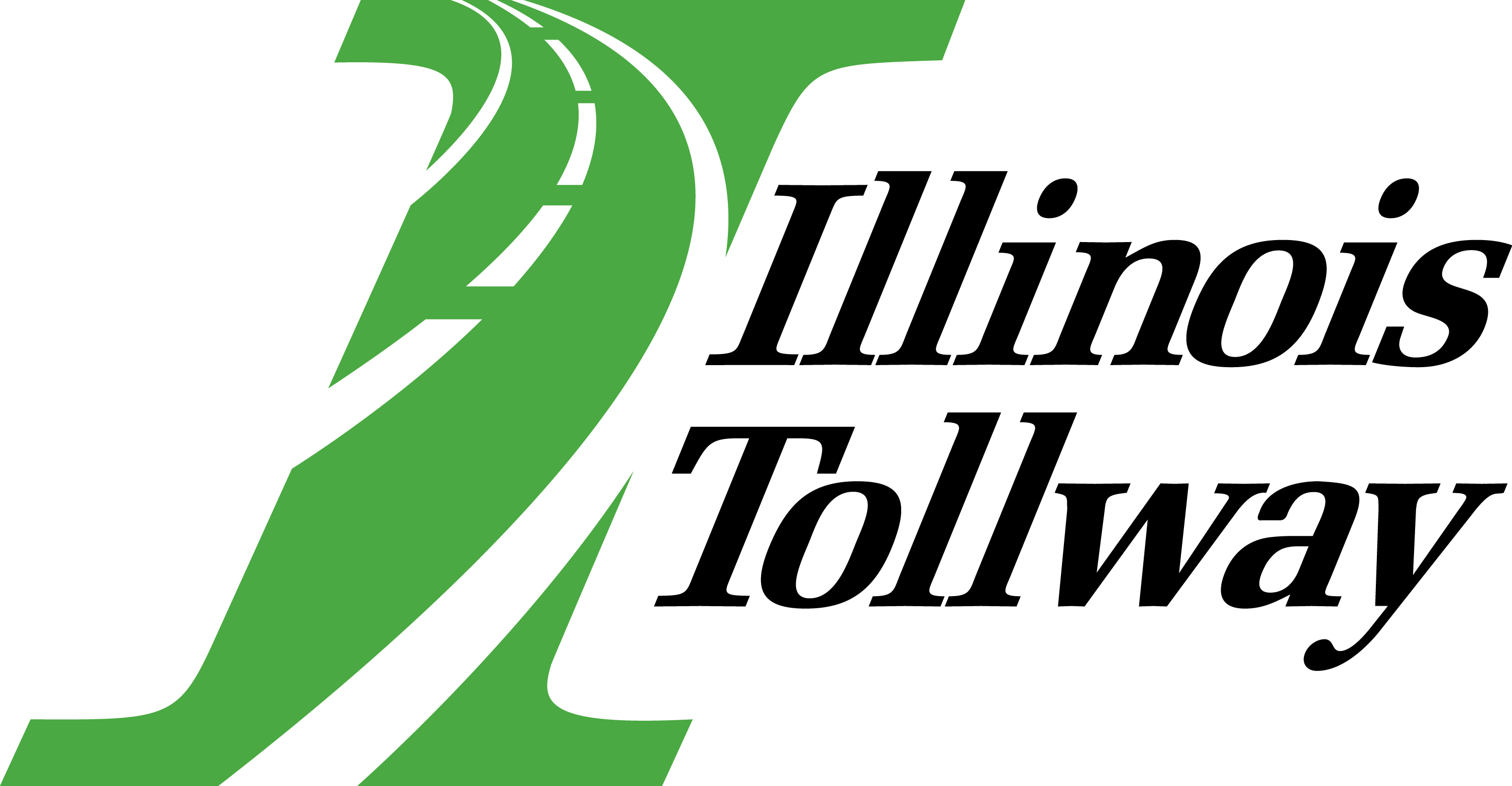 I, 								,   	____				,	(Print the name of signatory party)			 (Title)request a Login and Password for the DBE/EEO Capture Application for  Construction Manager   	 Prime Contractor (company name) 					____		_				.Request Type:       New User – or --    I need to add or remove contracts from my existing ID.	My email address is: _____________________________________________________ (only for new user).I have the responsibility to review DBE/EEO data for the Tollway on contract(s):Any party reviewing this DBE/EEO data must certify that they have the authority to provide the information contained therein and that the information is complete and accurate. Print Name:						                 	Date    			____	__    User Signature: 								Date    				__Print Company Name:  							Date  ________________________For ease of response, please e-mail this request from the email account listed above to:dbe@getipass.com or form0003wfa@getipass.com# ___________________    [   ] add          [   ] remove# ___________________    [   ] add          [   ] remove# ___________________    [   ] add          [   ] remove# ___________________    [   ] add          [   ] remove# ___________________    [   ] add          [   ] remove# ___________________    [   ] add          [   ] removeAffidavit: For and on behalf of_____________________________________________                                                                  (Printed Company Name)I, ______________________________________, its duly authorized agent with full power                       (Printed Name of Agent)and authority to make this certification, represents, warrant and certify to the Illinois Tollway that this Disclosure is complete and accurate.Affidavit: For and on behalf of_____________________________________________                                                                  (Printed Company Name)I, ______________________________________, its duly authorized agent with full power                       (Printed Name of Agent)and authority to make this certification, represents, warrant and certify to the Illinois Tollway that this Disclosure is complete and accurate.Title of Agent:Signature of Agent:Date of Signature: